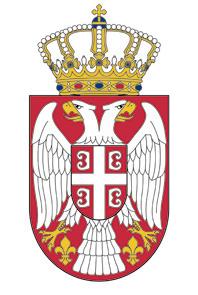 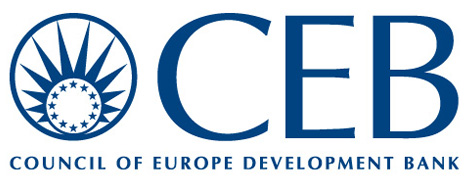                Република СрбијаМИНИСТАРСТВО ПРОСВЕТЕ, НАУКЕ       И ТЕХНОЛОШКОГ РАЗВОЈАЈединица за имплементацију пројекта,,Образовање за социјалну инклузију“        Број:404-02-00069/2015-05     Београд, Немањина 22-26ЈАВНА НАБАВКА БР. ОП/Д/01/15КОНКУРСНА ДОКУМЕНТАЦИЈАНабавка намештаја за опремање Студентског центра у ЧачкуВрста поступка набавке: ОТВОРЕНИ ПОСТУПАК БЕОГРАД, JУН 2015.ГОДИНЕНа основу чл. 32. и 61. Закона о јавним набавкама (у даљем тексту: Закон) („Сл. гласник РС” бр. 124/2012 и 14/2015 ), чл. 2. Правилника о обавезним елементима конкурсне документације у поступцима јавних набавки и начину доказивања испуњености услова („Сл. гласник РС” бр. 29/2013 и 104/2013), Одлуке о покретању поступка јавне набавке број ОП/Д/01/15, 404-02-69/2015-05 и Решења о образовању комисије за јавну набавку ОП/Д/01/15,  404-02-69/2015-05/1, припремљена је:КОНКУРСНА ДОКУМЕНТАЦИЈАу отвореном поступку за јавну набавку добара – набавка намештаја за опремање Студентског центра у Чачку      ЈН бр ОП/Д/01/15Конкурсна документација садржи:ОПШТИ ПОДАЦИ О ЈАВНОЈ НАБАВЦИ ..............................................страна 3ПОДАЦИ О ПРЕДМЕТУ ЈАВНЕ НАБАВКЕ .......................................... страна 3ВРСТА, ТЕХНИЧКА СПЕЦИФИКАЦИЈА,   КВАЛИТЕТ,КОЛИЧИНА,НАЧИН СПРОВОЂЕЊА КОНТРОЛЕ И ОБЕЗБЕЂИВАЊЕ КВАЛИТЕТА, РОК ИЗВРШЕЊА , МЕСТО ИЗВРШЕЊА ................................................................................. страна 3УСЛОВИ ЗА УЧЕШЋЕ У ПОСТУПКУ ЈАВНЕ НАБАВКЕ ИЗ ЧЛ. 75. И 76. ЗАКОНА И УПУТСТВО КАКО СЕ ДОКАЗУЈЕ ИСПУЊЕНОСТ ТИХ УСЛОВА ........................ страна 4УПУТСТВО ПОНУЂАЧИМА КАКО ДА САЧИНЕ ПОНУДУ .............страна 9ОБРАСЦИ .................................................................................................... страна 20ОПШТИ ПОДАЦИ О ЈАВНОЈ НАБАВЦИ1.1. Наручилац: Министарство просвете,науке и технолошког развоја, Београд, улица   Немањина 22-26; Интернет страница Наручиоца је www.mpn.gov.rs;1.2. Врста поступка јавне набавке:отворени поступак; Редни број јавне набавке: ОП/Д/01/15;1.3.  Предмет јавне набавке је набавка намештаја за опремање Студентског центра у Чачку;1.4.  Поступак се спроводи ради закључења уговора о јавној набавци;1.5.  Лице за контакт: bojan.lazarevic@mpn.gov.rs2.  ПОДАЦИ О ПРЕДМЕТУ ЈАВНЕ НАБАВКЕ2.1. ОПИС ПРЕДМЕТА ЈАВНЕ НАБАВКЕ, НАЗИВ И ОЗНАКА ИЗ ОПШТЕГ   РЕЧНИКА НАБАВКЕПредмет јавне набавке је набавка добара – набавка намештаја за опремање Студентског центра у Чачку, ОРН: 39200000 – производи за унутрашње опремање, 39516000 – производи за унутрашње опремање, 79931000 – услуге унутрашњег опремања.2.2.  ПРЕДМЕТ ЈАВНЕ НАБАВКЕ није обликован по партијама3.  ВРСТА, ТЕХНИЧКА СПЕЦИФИКАЦИЈА ,   КВАЛИТЕТ, КОЛИЧИНА ,  НАЧИН СПРОВОЂЕЊА КОНТРОЛЕ И ОБЕЗБЕЂИВАЊЕ КВАЛИТЕТА, РОК ИЗВРШЕЊА, МЕСТО ИЗВРШЕЊА  Врста, опис и количина добара дати су у Обрасцу 13 - Техничка спецификација. Сва понуђена добра у оквиру једне позиције техничке спецификације морају бити истоветна. Све предметна добра морају да буду испоручена и монтирана (приведена намени) на адреси места испоруке.Цена предметних добара мора да обухвати и услуге превоза, монтаже и осталих пратећих услуга. Квалитет употребљеног материјала и готових производа мора одговарати важећим техничким прописима, стандардима и условима из техничке документације.Наручилац и понуђач са којим буде закључен уговор ће записнички констатовати преузимање добара приликом испоруке. Записнички утврђене недостатке у квалитету, добављач мора отклонити најкасније у року од 8 дана од дана сачињавања записника о рекламацији.Ако у наведеном року добављач не може да отклони недостатке или грешке, добављач је у обавези да предметно добро замени новим.Рок испоруке не може бити дужи од 30 календарских дана од дана потписивања уговора.Монтажа се врши одмах након испоруке.Након испоруке и монтаже намештаја, сачињава се записник о квалитативном и квантитативном пријему добара који су предмет јавне набавке, уз присуство овлашћеног представника наручиоца и представника понуђача, а који заједно за рачуном чини основ за плаћање. Место испоруке: СЦ Чачак, Светог Саве 66, ЧачакИспоруку врши добављач, о сопственом трошку и сопственим превозом. Добављач је дужан да изврши и пренос испоручених добара до места испоруке.Монтажа се врши у објекту Наручиоца, тако да не ремети рад и пословање Наручиоца.4.  УСЛОВИ ЗА УЧЕШЋЕ У ПОСТУПКУ ЈАВНЕ НАБАВКЕ ИЗ ЧЛ. 75. И 76. ЗАКОНА И УПУТСТВО КАКО СЕ ДОКАЗУЈЕ ИСПУЊЕНОСТ ТИХ УСЛОВА УСЛОВИ ЗА УЧЕШЋЕ У ПОСТУПКУ ЈАВНЕ НАБАВКЕ ИЗ ЧЛ. 75. И 76. ЗАКОНАПраво на учешће у поступку предметне јавне набавке има понуђач који испуњава обавезне услове за учешће у поступку јавне набавке дефинисане чл. 75. Закона, и то:Да је регистрован код надлежног органа, односно уписан у одговарајући регистар (чл. 75. ст. 1. тач. 1) Закона);Да он и његов законски заступник није осуђиван за неко од кривичних дела као члан организоване криминалне групе, да није осуђиван за кривична дела против привреде, кривична дела против животне средине, кривично дело примања или давања мита, кривично дело преваре (чл. 75. ст. 1. тач. 2) Закона);Да му није изречена мера забране обављања делатности, која је на снази у време објављивања позива за подношење понуде (чл. 75. ст. 1. тач. 3) Закона);Да је измирио доспеле порезе, доприносе и друге јавне дажбине у складу са прописима Републике Србије или стране државе када има седиште на њеној територији (чл. 75. ст. 1. тач. 4) Закона);Понуђач је дужан да при састављању понуде изричито наведе да је поштовао обавезе које произлазе из важећих прописа о заштити на раду, запошљавању и условима рада, заштити животне средине, као и да гарантује да је ималац права интелектуалне својине (чл. 75. ст. 2. Закона).Понуђач који учествује у поступку предметне јавне набавке, мора испунити додатне услове за учешће у поступку јавне набавке,  дефинисане чл. 76. Закона, и то: да располаже неопходним финансијским и пословним капацитетом и то:а) да је у претходне 3 обрачунске године (2012, 2013, 2014) остварио пословни    приход у минималном износу од укупно 100.000.000,00 динара без ПДВ-а;б) да рачун понуђача није био у блокади ни један дан у претходном периоду од 36 месеци од дана објављивања Позива за подношење понуда на Порталу јавних набавки;в) да је у претходне 3 обрачунске године (2012, 2013 и 2014.) остварио пословни приход по основу пласмана предметних добара која су предмет јавне набавке у износу од минимум 50.000.000,00 динара без ПДВ-а, од чега најмање 1 (један) уговор чија је вредност испоруке минимум 15.000.000,00 динара без ПДВ-а;2)  да располаже одговарајућим кадровским капацитетом и то: да има најмање 40 (четрдесет) радно ангажованих лица у време подношења понуде, за које понуђач мора доставити доказ да је обрачунао и платио доприносе за обавезно социјално осигурање на зараде/накнаде, за месец који претходи месецу у коме је објављен позив за подношење понуде и да достави одговарајуће доказе о радном ангажовању б)  да у оквиру 40 (четрдесет) радно ангажованих лица, има најмање: - 1 (једног) дипломираног инжењера из области дрвне индустрије;- 1 (једног) дипломираног дизајнера ентеријера и намештаја;- 10 (десет) ВКВ/КВ радника столарске струке; - 2(два) возача који имају положен возачки испит Ц категорије;- 2 (два) тапетара.да располаже са потребним техничким капацитетом (опрема може бити у власништву, закупу или лизингу ) и то :- вертикални или хоризонтални кројач плоча …............................................ ком 1- сушара .............................................................................................................. ком 1- машина за обраду кантова .............................................................................. ком 1  - аутоматска линија пресе за фурнирање ........................................................ ком 1- вакуум преса са мембраном ........................................................................... ком 1- столарска машина – комбинирка ................................................................... ком 1- ЦНЦ машина за обраду плоча и масива ........................................................ ком 1- лакирница ......................................................................................................... ком 1- шиваћа машина ................................................................................................ ком 2- затворено транспортно возило(комби или камион) ...................................... ком 2- производни и магацински простор ........................................... минимум 1.500 m2Наручилац задржава право да Комисија за јавну набавку у току стручне оцене понуда изврши увид у технички капацитет понуђача. 4)  да располаже сертификатом система менаџмента који је усаглашен са захтевима    стандарда: -   SRPSISO 9001:2008, који се односи на целу организацију;-   SRPSISO 14001:2004, који захтева од организације да ефективно управља својим утицајем на животну средину кроз посвећеност спречавању загађења, законској усаглашености и сталном побољшању;-   FSC-COC – ланац одговорности, односно гаранција да дрво до крајњег корисника долази строго праћеним ланцем: од сертификоване шуме, преко обраде и производње;-  OHSAS 18001 – систем управљања заштитом здравља и безбедношћу на раду .5)  да поседује Извештај о контроли квалитета намештаја, Атест за намештај изпозиције " Лежај са душеком и јастуцима " из Обрасца бр.13;УПУТСТВО КАКО СЕ ДОКАЗУЈЕ ИСПУЊЕНОСТ УСЛОВА4.2.1.  Испуњеност обавезних услова за учешће у поступку предметне јавне набавке,       понуђач доказује достављањем следећих доказа:Услов из чл. 75. ст. 1. тач. 1) Закона - Доказ: Извод из регистра Агенције за привредне регистре, односно извод из регистра надлежног Привредног суда;Услов из чл. 75. ст. 1. тач. 2) Закона - Доказ: Правна лица: 1) Извод из казнене евиденције, односно уверењe основног суда на чијем подручју се налази седиште домаћег правног лица и уверењe вишег суда на чијем подручју се налази седиште домаћег правног лица , односно седиште представништва или огранка страног правног лица, којим се потврђује да правно лице није осуђивано за кривична дела против привреде, кривична дела против животне средине, кривично дело примања или давања мита, кривично дело преваре; 2) Извод из казнене евиденције Посебног одељења за организовани криминал Вишег суда у Београду, којим се потврђује да правно лице није осуђивано за неко од кривичних дела организованог криминала; 3) Извод из казнене евиденције, односно уверење надлежне полицијске управе МУП-а, којим се потврђује да законски заступник понуђача није осуђиван за кривична дела против привреде, кривична дела против животне средине, кривично дело примања или давања мита, кривично дело преваре и неко од кривичних дела организованог криминала (захтев се може поднети према месту рођења или према месту пребивалишта законског заступника). Уколико понуђач има више законских заступника дужан је да достави доказ за сваког од њих.  Предузетници и физичка лица: Извод из казнене евиденције, односно уверење надлежне полицијске управе МУП-а, којим се потврђује да није осуђиван за неко од кривичних дела као члан организоване криминалне групе, да није осуђиван за кривична дела против привреде, кривична дела против животне средине, кривично дело примања или давања мита, кривично дело преваре (захтев се може поднети према месту рођења или према месту пребивалишта).    Доказ не може бити старији од два месеца пре отварања понуда; Услов из чл. 75. ст. 1. тач. 3) Закона - Доказ: Правна лица: Потврде привредног и прекршајног суда да му није изречена мера забране обављања делатности, или потврда Агенције за привредне регистре да код тог органа није регистровано, да му је као привредном друштву изречена мера забране обављања делатности, која је на снази у време објаве позива за подношење понуда; Предузетници: Потврда прекршајног суда да му није изречена мера забране обављања делатности, или потврда Агенције за привредне регистре да код тог органа није регистровано, да му је као привредном субјекту изречена мера забране обављања делатности, која је на снази у време објаве позива за подношење понуда Физичка лица: Потврда прекршајног суда да му није изречена мера забране обављања одређених послова.     Доказ мора бити издат након објављивања позива за подношење понуда; Услов из чл. 75. ст. 1. тач. 4) Закона - Доказ: Уверење Пореске управе Министарства финансија да је измирио доспеле порезе и доприносе и уверење надлежне управе локалне самоуправе да је измирио обавезе по основу изворних локалних јавних прихода или потврду Агенције за приватизацију да се понуђач налази у поступку приватизације.     Доказ не може бити старији од два месеца пре отварања понуда;Услов из члана чл. 75. ст. 2.  - Доказ: Потписан о оверен Oбразац 7. Изјава мора да буде потписана од стране овлашћеног лица понуђача и оверена печатом. Уколико понуду подноси група понуђача, Изјава мора бити потписана од стране овлашћеног лица сваког понуђача из групе понуђача и оверена печатом. 4.2.2. Испуњеност додатних услова за учешће у поступку предметне јавне набавке, понуђач доказује достављањем следећих доказа:Додатни услов из поглавља 4.1.2., тачка 1), подтачка а) конкурсне документације - Доказ: Извештај о бонитету - образац БОН-ЈН који издаје Агенција за привредне регистре, који мора да садржи: статусне податке понуђача, сажети биланс стања и биланс успеха за претходне три обрачунске године (2012, 2013. и 2014), показатељ за оцену бонитета за претходне три обрачунске године. (Овим извештајем понуђач доказује да је у претходне 3 обрачунске године остварио пословни приход у минималном износу од 100.000.000,00 динара без ПДВ-а).Привредни субјект који, у складу са Законом о рачуноводству, води пословне књиге по систему простог књиговодства, доставља:-биланс успеха, порески биланс и пореску пријаву за утврђивање пореза на доходак грађана на приход од самосталних делатности, издат од стране надлежног пореског органа на чијој територији је регистровао обављање делатности за претходне три године (2012, 2013. и 2014. годину) -потврду пословне банке о оствареном укупном промету на пословном – текућем рачуну за претходне три обрачунске године Привредни субјект који није у обавези да утврђује финансијски резултат пословања, (паушалац), доставља:-потврду пословне банке о ствареном укупном промету на пословном - текућем рачуну за претходне три обрачунске године .Додатни услов из поглавља 4.1.2., тачка 1), подтачка б) конкурсне документације - Доказ: Потврда Народне банке Србије да понуђач није био у блокади ни један дан у претходном периоду од 36 месеци од дана објављивања Позива за подношење понуда на Порталу јавних набавки.Додатни услов из поглавља 4.1.2. тачка 1), подтачка в) конкурсне документације - Доказ: Списак испоручених добара у претходне три обрачунске године (2012, 2013 и 2014.) од минимум 50.000.000,00 динара без ПДВ-а, чији је предмет ентеријерско опремање, док уговори могу бити и из ранијег периода (уговор или уговори потписани пре наведеног периода реализације, само за ентеријерско опремање, а реализовани у траженом периоду) –Образац 5; уз потврде издате и потписане од стране наручиоца, од чега један уговор мора бити минималне вредности од 15.000.000,00 динара без ПДВ-а. -Образац 6 (Уз овај образац обавезно се прилажу и фотокопије свих уговора са овереним потврдама о испорученим предметним добрима као и фотокопију рачуна из кога се види датум реализације уговора).Овим обрасцима (5 и 6) понуђач доказује да је у у претходне три обрачунске године (2012, 2013 и 2014.) остварио реализацију за набавку добара која су предмет јавне набавке у минималном износу од 50.000.000,00 динара без ПДВ-а, од чега је један уговор минималне вредности од 15.000.000,00 динара без ПДВ-а.Додатни услов из поглавља 4.1.2., тачка 2), подтачка а)  конкурсне документације -                Доказ: Понуђач доказује да располаже са минимум 40 (четрдесет) радно ангажованих лица и да је обрачунао и платио доприносе за обавезно социјално осигурање на зараде/накнаде, за месец који претходи месецу у коме је објављен позив за подношење понуде, достављањем ППП-ПД образаца, и то:Извод из појединачне пореске пријаве за порез и доприносе по одбитку који доказује да је понуђач уплатио доприносе за обавезно социјално осигурање на зараде/накнаде.Додатни услов из поглавља 4.1.2, тачка 2), подтачка б) конкурсне документације –Доказ: за радно ангажованa лица траженa квалификационом структуром доставити доказе о радном статусу (фотокопије): уговор о раду и М(3)А образац (за стално запослене) , уговор о делу, уговор о привременим и повременим пословима и сл, као и:за дипломираног инжењера и дизајнера фотокопија дипломе;за возаче фотокопију, важеће, возачке дозволе.Додатни услов из поглавља 4.1.2. тачка 3) конкурсне документације – Доказ: За моторна возила: читач саобраћајне дозволе, фотокопија саобраћајне дозволе и фотокопија полисе осигурања, важећих на дан отварања понуда.Фотокопија пописне листе са стањем на дан 31.12.2014. године уз обавезно обележавање маркером опреме тражене конкурсном документацијом .Технички капацитет за набављену опрему у 2015. години, понуђач може доказати достављањем рачуна и отпремнице добављача.Технички капацитет понуђача може се доказати и уговором о закупу или лизингу, уз обавезно обележавање маркером опреме тражене конкурсном документацијом. За производни и магацински простор: уговор о купопродаји или уговор о закупу или уговор о лизингу  простора минималне површине 1.500 m2 .Додатни услов из поглавља 4.1.2. тачка 4) конкурсне документације - Доказ: Фотокопија важећих сертификата да је систем менаџмента који примењује понуђач    усаглашен са захтевима  стандарда: SRPSISO 9001:2008, SRPSISO14001:2004, FSC-COC који се односи на целу организацију.Додатни услов из поглавља 4.1.2. тачка 5) конкурсне документације - Доказ: Извештај о контроли квалитета намештаја. Атест, за намештај из позиције “Лежај са душеком и јастуцима" из Обрасца бр.13,издат од стране овлашћеног тела за контролу квалитета намештаја ( акредитованог за вршење контроле намештаја), који испуњава услове квалитета у погледу стабилности и трајности, функционалности, безбедности и статичког оптерећења.Уколико понуду подноси група понуђача понуђач је дужан да за  сваког члана групе достави наведене доказе да испуњава услове из члана 75. став 1. тач. 1) до 4), као и за додатни услов из поглавља 4.1.2. тачка 1), подтачка б).           Остале додатне услове група понуђача испуњава заједно.Уколико понуђач подноси понуду са подизвођачем, понуђач је дужан да за подизвођача достави доказе да испуњава услове из члана 75. став 1. тач. 1) до 4) Закона, као и за додатни услов из поглавља 4.1.2. тачка 1), подтачка б).	 Наведене доказе о испуњености услова понуђач може доставити у виду неоверених копија, а наручилац може пре доношења одлуке о додели уговора да тражи од понуђача, чија је понуда на основу извештаја за јавну набавку оцењена као најповољнија, да достави на увид оригинал или оверену копију свих или појединих доказа.	 Ако понуђач у остављеном, примереном року који не може бити краћи од пет дана, не достави на увид оригинал или оверену копију тражених доказа, наручилац ће његову понуду одбити као неприхватљиву.	 Понуђачи који су регистровани у регистру који води Агенција за привредне регистре не морају да доставе доказ из чл. 75. ст. 1. тач. 1) Извод из регистра Агенције за привредне регистре, који је јавно доступан на интернет страници Агенције за привредне регистре.	 Наручилац неће одбити понуду као неприхватљиву, уколико не садржи доказ одређен конкурсном документацијом, ако понуђач наведе у понуди интернет страницу на којој су подаци који су тражени у оквиру услова јавно доступни. Уколико је доказ о испуњености услова електронски документ, понуђач доставља копију електронског документа у писаном облику, у складу са законом којим се уређује електронски документ, осим уколико подноси електронску понуду када се доказ доставља у изворном електронском облику.	 Ако се у држави у којој понуђач има седиште не издају тражени докази, понуђач може, уместо доказа, приложити своју писану изјаву, дату под кривичном и материјалном одговорношћу оверену пред судским или управним органом, јавним бележником или другим надлежним органом те државе.	 Ако понуђач има седиште у другој држави, наручилац може да провери да ли су документи којима понуђач доказује испуњеност тражених услова издати од стране надлежних органа те државе.	 Понуђач је дужан да без одлагања писмено обавести наручиоца о било којој промени у вези са испуњеношћу услова из поступка јавне набавке, која наступи до доношења одлуке, односно закључења уговора, односно током важења уговора о јавној набавци и да је документује на прописани начин.УПУТСТВО ПОНУЂАЧИМА КАКО ДА САЧИНЕ ПОНУДУ5.1.  ПОДАЦИ О ЈЕЗИКУ НА КОМЕ ПОНУДА МОРА БИТИ САСТАВЉЕНА  Понуђач подноси понуду на српском језику.5.2  НАЧИН НА КОЈИ ПОНУДА МОРА ДА БУДЕ САЧИЊЕНАПонуђач понуду подноси непосредно или путем поште у затвореној коверти или   кутији, затворену на начин да се приликом отварања понуда може са сигурношћу утврдити да се први пут отвара. На полеђини коверте или на кутији навести назив и адресу понуђача. У случају да понуду подноси група понуђача, на коверти је потребно назначити да се ради о групи понуђача и навести називе и адресу свих учесника у заједничкој понуди.Понуду доставити на адресу: Министарство просвете, науке и технолошког развоја, Београд, улица Захумска 14, спрат 4, соба 408, са назнаком: ,,Понуда за јавну набавку добара – набавка намештаја за опремање Студентског центра у Чачку, ЈН бр ОП/Д/01/15 - НЕ ОТВАРАТИ”. Понуда се сматра благовременом уколико је примљена од стране наручиоца до 07.08.2015. године до 1000 часова.Наручилац ће, по пријему одређене понуде, на коверти, односно кутији у којој се понуда налази, обележити време пријема и евидентирати број и датум понуде према редоследу приспећа. Уколико је понуда достављена непосредно наручилац ће понуђачу предати потврду пријема понуде. У потврди о пријему наручилац ће навести датум и сат пријема понуде. Понуда коју наручилац није примио у року одређеном за подношење понуда, односно која је примљена по истеку дана и сата до којег се могу понуде подносити, сматраће се неблаговременом.Понуда мора да садржи:● Докази о испуњавању обавезних и додатних услова за учешће у поступку јавне набавке ( глава 4. конкурсне документације);●  Банкарску гаранцију за озбиљност понуде у износу од РСД 280.000,00 без ПДВ-а– оригинал;● Писмо о намерама банке за издавање банкарске гаранције за повраћај аванса у износу од 40% од вредности уговора – оригинал;●  Писмо о намерама банке за издавање банкарске гаранције за добро извршење посла у износу од 10% од вредности уговора - оригинал;●  Писмо о намерама банке за издавање банкарске гаранције за отклањање недостатака у гарантном року у износу од 10% од вредности уговора - оригинал;● Попуњен, потписан и печатом оверен образац понуде (Образац 1);● Попуњена, потписана и печатом оверена Изјава понуђача о лицу овлашћеном за састављање и потписивање понуде  (Образац 2);●  Попуњена, потписана и печатом оверена изјава понуђача о ангажовању подизвођача (Образац 3);● Попуњена, потписана и печатом оверена изјава чланова групе који подносе заједничку понуду (Образац 4);●  Попуњен, потписан и печатом оверен списак  испорученог и монтираног намештаја и опреме у претходне три године (2012, 2013. и 2014.) (Образац 5);● Попуњена, потписана и печатом оверена потврда наручиоца (инвеститора) о реализацији закључених уговора (Образац 6);●  Попуњен, потписан и печатом оверен образац изјаве о поштовању обавеза из чл. 75. ст. 2. закона (Образац 7);●  Попуњен, потписан и печатом оверен образац изјаве о независној понуди (Образац 9);●  Попуњен, потписан и печатом оверен модел уговора (Образац 10);●  Попуњена, потписана и печатом оверена изјава понуђача о извршеном достављању и монтирању узорка намештаја (Образац 11);●  Попуњен, потписан и печатом оверен образац структуре цене (Образац 12);●  Попуњена, потписана и печатом оверена техничка спецификација (Образац 13);● Попуњен, потписан и печатом оверен Споразум којим се понуђачи из групе међусобно и према Наручиоцу обавезују, у складу са чланом 81. Закона (Уколико понуду подноси група понуђача).Понудом мора бити доказано испуњење обавезних и додатних услова од којих зависи прихватљивост понуде.Понуда мора бити сачињена тако да је из ње могуће утврдити њену стварну садржину и да је могуће упоредити је са другим понудама. У супротном, понуда ће бити одбијена због битних недостатака понуде.5.4 ПОСЕБНИ ЗАХТЕВИ У ПОГЛЕДУ НАЧИНА САЧИЊАВАЊА ПОНУДЕ,    ПОПУЊАВАЊА ОБРАЗАЦА Понуда мора да садржи све доказе и обрасце тражене конкурсном документацијом, сложене према редоследу датом тачки 5.2. конкурсне документације.Докази се могу достављати у неовереним фотокопијама. Изабрани понуђач ће, у року од седам дана од дана пријема писаног позива наручиоца, на увид доставити тражене оригинале или оверене копије доказа о испуњености услова на увид из члана 75. и 76.  Закона о јавним набавкама. Уколико изабрани понуђач не достави оригинал или оверену копију доказа на увид у року од седам дана, наручилац ће његову понуду одбити као неприхватљиву.Наручилац задржава право провере достављених доказа од стране понуђача. Уколико се том приликом установи да копија траженог доказа не одговара у потпуности оригиналу тог доказа, понуда ће се одбити као неприхватљива.Наручилац не може одбити као неприхватљиву понуду, само зато што не садржи доказ одређен законом или конкурсном документацијом, ако је понуђач, навео у понуди интернет страницу на којој су тражени подаци јавно доступни.Понуђач је дужан да, на начин дефинисан конкурсном документацијом, попуни, овери печатом и потпише све попуњене обрасце из конкурсне документације. У противном понуда се сматра неприхватљивом.Обрасце Понуђач мора попунити читко, односно дужан је уписати податке у, за њих предвиђена празна поља или заокружити већ дате елементе у обрасцима, тако да обрасци буду у потпуности попуњени, а садржај јасан и недвосмилен. Сваки попуњени образац конкурсне документације понуђач је дужан да овери печатом и потпише и то:- Уколико понуду подноси понуђач који наступа самостално - сваки образац  мора бити оверен и потписан од стране овлашћеног лица понуђача; - Уколико понуду подноси понуђач који наступа са подизвођачем - сваки образац мора бити оверен и потписан од стране овлашћеног лица понуђача. - Уколико понуду подноси група понуђача - сваки образац мора бити оверен и потписан  од стране носиоца посла - представника групе понуђача, осим:Образац понуде (Образац 1) - Уколико понуђач наступа самостално  или са подизвођачем, образац попуњава, потписује и оверава печатом понуђач.Уколико наступа група понуђача, образац попуњавају, потписују и оверавају печатом сви чланови групе. Модел уговора (Образац 10) – Уколико понуђач наступа самостално или са подизвођачем, свака страна модела уговора мора бити парафирана од стране понуђача, све ставке у моделу уговора попуњене, док последња страна модела уговора и читко потписана и оверена печатом понуђача. Уколико наступа група понуђача – свака страна модела уговора мора бити парафирана од стране овлашћеног члана групе понуђача,све ставке у моделу уговора попуњене, док последњу страну модела уговора читко потписију и оверавају  печатом сви чланови групе понуђача.Образац структуре цене (Образац 12) - Уколико понуђач наступа самостално или са подизвођачем, образац попуњава, потписује и оверава печатом понуђач.Уколико наступа група понуђача, образац попуњавају, потписују и оверавају печатом сви чланови групе. Образац техничка спецификација  (Образац 13) – Уколико понуђач наступа самостално или са подизвођачем, свака страна обрасца мора бити парафирана од стране понуђача, све ставке у обрасцу попуњене, последња страна обрасца читко потписана и оверена печатом понуђача.Уколико наступа група понуђача – свака страна обрасца мора бити парафирана од стране овлашћеног члана групе понуђача, све ставке обрасца попуњене, док последњу страну обрасца читко потписује и оверава печатом овлашћени члан групе понуђача.Понуде које су попуњене супротно горе наведеном, одбиће се као неприхватљиве.Одређене обрасце је потребно копирати у потребном броју примерака и то: Уколико понуду подноси група понуђача:- Списак испоручених добара (Образац 5), попуњава у оноликом броју примерака колико има различитих испорука добара.- Потврде о реализацији закључених уговора (Образац 6), попуњава у оноликом броју примерака колико има различитих наручиоца којима је понуђач испоручивао предметна добра.5.5.  ПОНУДА СА ВАРИЈАНТАМА И ПОПУСТОМ НА ПОНУЂЕНУ ЦЕНУПодношење понуде са варијантама није дозвољено.Подношење понуде са попустом на понуђену цену није дозвољено.5.6.  УСЛОВИ ЗА ПОДИЗВОЂАЧЕПонуђач је дужан да у понуди наведе да ли ће извршење набавке делимично поверити подизвођачу и да наведе његов назив, као и део предмета набавке који ће извршити преко подизвођача.Уколико понуђач намерава да извршење набавке делимично повери подизвођачу, обавезан је да исто наведе у понуди, да наведе део набавке који ће поверити подизвођачу, при чему учешће подизвођача у извршењу јавне набавке не може бити веће од 50% од целокупне вредности понуде у складу са Законом о јавним набавкама  (члан 80. Закона).Понуђач је дужан да за сваког подизвођача достави доказе о испуњености услова за учешће у поступку јавних набавки  и конкурсном документацијом  у складу са чланом 75. став 1. (тачка 1 до 4) Закона о јавним набавкама. Посебно се доставља доказ да рачун подизвођача није био у блокади ни један дан у периоду од 36 месеци од дана објављивања Позива за подношење понуда на Порталу јавних набавки што се доказује појединачно за све Подизвођаче.5.7.  ЗАЈЕДНИЧКА ПОНУДА-обавезно доставити споразум групе понуђачаПонуду може поднети група понуђача као заједничку понуду.Сваки члан из групе понуђача мора да испуни услове и достави доказе о испуњености услова из члана 75. став 1. (тачка 1 до 4) Закона о јавним набавкама, а остале услове из члана 76.  овог закона,понуђачи испуњавају и доказују заједно, осим услова да рачун Понуђача није био неликвидан ( у блокади ) ни један дан у периоду од 36 месеци од дана објављивања Позива за подношење понуда на Порталу јавних набавки што се доказује појединачно за сваког члана групе.Група Понуђача обавезна је да уз понуду достави и међусобни СПОРАЗУМ у складу са чл.81. Закона о јавним набавкама:Саставни део заједничке понуде је споразум којим се понуђачи из групе међусобно и према наручиоцу обавезују на извршење јавне набавке, а који обавезно садржи податке о:Члану групе који ће бити носилац посла, односно који ће поднети понуду и који ће заступати групу понуђача пред наручиоцем;Понуђачу који ће у име групе потписати уговор;Понуђачу који ће у име групе понуђача дати средство обезбеђења;Понуђачу који ће издати рачун;Рачуну на који ће бити извршено плаћање;Обавезама сваког од понуђача из групе понуђача за извршење уговора.Понуђачи који поднесу заједничку понуду одговарају неограничено солидарно према наручиоцу.Обрасци из конкурсне документације, у случају подношења заједничке понуде, се потписују и печатом оверавају на начин предвиђен конкурсном документацијом.5.8.  ТРОШКОВИ ВЕЗАНИ ЗА ПРИПРЕМУ ПОНУДЕПонуђач ће сносити све трошкове везане за припрему и достављање своје понуде, без обзира да ли ће његова понуда бити прихваћена или не.5.9.  ЈЕДНА ПОНУДА ПО ПОНУЂАЧУ Понуђач може доставити само једну понуду у оквиру предметне јавне набавке, било да наступа самостално, са подизвођачем или као члан групе Понуђача.5.10.  НАЧИН И УСЛОВИ ПЛАЋАЊАНаручилац ће извршити плаћање уплатом на текући рачун понуђача:- аванс у износу од 40% вредности укупно уговорене цене у року до 45 дана, у складу са Законом о роковима измирења новчаних обавеза у комерцијалним трансакцијама („Сл. гласник РС” бр. 119/2012), од дана достављања захтева за плаћање аванса, изјаве о наменском коришћењу аванса  и истовременог достављања банкарске гаранције за повраћај аванса на пун износ авансне уплате и банкарске гаранције за добро извршење посла. - остатак у износу од 60% вредности укупно уговорене цене по извршеној испоруци добара на основу записника о примопредаји предметних добара, потписаног од стране овлашћеног представника наручиоца и представника добављача, у року до 45 дана од дана записнички констатоване примопредаје, у складу са Законом о роковима измирења новчаних обавеза у комерцијалним трансакцијама („Сл. гласник РС” бр. 119/2012).5.11. ДОСТАВЉАЊЕ УЗОРКА НАМЕШТАЈА КОРИСНИКУУзорак намештаја мора бити достављен и монтиран на адресу корисника најкасније до истека рока који је предвиђен за подношење понуда уз претходну најаву најмање дан раније. Достављен узорак мора бити у складу са захтеваним техничким карактеристикама: Драган Јововић, тел. 064-644-85-48.Приликом достављања и монтирања узорка намештаја, понуђачу ће на Обрасцу бр 11 представник корисника, својим потписом и печатом оверити да је извршио достављање и монтажу узорка намештаја.Након доношења одлуке о додели уговора, понуђачи могу да преузму узорке које су претходно доставили и монтирали. Понуда која не садржи Образац 11 биће одбијена као неприхватљива.5.11.  ГАРАНТНИ РОК  Минимални гарантни рок за испоручена добра износи 2 (две) године рачунајући од дана записнички констатоване примопредаје.Уколико је понуђач истовремено и произвођач добара које нуди, неопходно је да достави изјаву којом се обавезује да ће у гарантном року одржавати и сервисирати добра, а у периоду од 10 година од примопредаје предметних добара обезбедити оригиналне резервне делове за испоручена добра.Уколико понуђач није произвођач добара која су предмет јавне набавке, неопходно је да има потписан и оверен уговор од произвођача о одржавању и сервисирању добара у гарантном року, као и изјаву произвођача којом се обавезује да ће у периоду од 10 година од примопредаје предметних добара обезбедити оригиналне резервне делове за испоручену опрему, а што се доказује обострано овереним и потписаним уговором са произвођачем.5.12.  ВАЛУТА И НАЧИН НА КОЈИ МОРА ДА БУДЕ НАВЕДЕНА И ИЗРАЖЕНА ЦЕНА У ПОНУДИЦена мора бити исказана у динарима, са и без пореза на додату вредност, са урачунатим свим трошковима које понуђач има у реализацији предметне јавне набавке, с тим да ће се за оцену понуде узимати у обзир цена без пореза на додату вредност.У цену је урачуната цена предмета јавне набавке, испорука, монтажа и остале пратеће услуге.Цена је фиксна и не може се мењати. Ако је у понуди исказана неуобичајено ниска цена, наручилац ће поступити у складу са чланом 92. Закона.Цену је потребно изразити нумерички и текстуално, при чему текстуално изражена цена има предност у случају несагласности.5.13.  РОК ВАЖЕЊА ПОНУДЕРок важења понуде не може бити краћи од 60 дана од дана отварања понуда.У случају да понуђач наведе краћи рок важења понуде, понуда ће бити одбијена као неприхватљива.У случају истека рока важења понуде, наручилац је дужан да у писаном облику затражи од понуђача продужење рока важења понуде.Понуђач који прихвати захтев за продужење рока важења понуде на може мењати понуду.5.14.  ФИНАНСИЈСКО ОБЕЗБЕЂЕЊЕПонуђач је обавезан да уз понуду достави :Банкарску гаранцију за озбиљност понуде – оригинал, у износу од РСД 280.000,00 са роком важења 90 дана од дана јавног отварања понуда, која мора бити безусловна, неопозива, наплатива на први позив и без права на приговор - оригинал - у корист: Министарства просвете, науке и технолошког развоја.Банкарска гаранција за озбиљност понуде се активира:ако понуђач коме је додељен уговор одбије да закључи уговор о јавној набавци (понуда се проглашава неприхватљивом и Наручилац може да закључи уговор са првим следећим најповољнијим понуђачем);ако понуђач коме је додељен уговор у року од 15 дана од дана закључења уговора Наручиоцу не достави тражене банкарске гаранције;Оригиналне примерке Писма о намерама банке за издавање банкарских гаранција које морају бити безусловне, неопозиве, наплативе на први позив и без права на приговор у корист: Министарства просвете, науке и технолошког развоја, и то:Писмо о намерама банке за издавање банкарске гаранције за повраћај аванса у износу од 40% од вредности уговора са роком важења најмање 30 дана дужим од истека коначног рока за испоруку предметних добара.Писмо о намерама банке за издавање банкарске гаранције за добро извршење посла у износу од 10% од вредности уговора и са роком важења 45 дана дужим од дана истека уговореног рока за испоруку предметних добара. Писмо о намерама банке за издавање банкарске гаранције за отклањање недостатака у гарантном року у износу од 10% од вредности уговора и са роком важења 30 дана дужим од уговореног гарантног рока.Напомена: износи наведени у писму о намерама банке могу бити изражени номинално или процентуално од вредности понуде, при чему се узима у обзир укупна вредност понуде без ПДВ-а изражена у динарима.Понуђач коме је додељен уговор дужан је да банкарску гаранцију за повраћај авансног плаћања и банкарску гаранцију за добро извршење посла достави Наручиоцу у року од 15 дана од дана закључења уговора. Банкарска гаранција за отклањање недостатака у гарантном року предаје се Наручиоцу у тренутку примопредаје  предметних добара.       У случају да понуду подноси група понуђача све гаранције и писма о намерама банке  за издавање банкарске гаранције доставља овлашћени члан групе (носилац посла)–  представник групе понуђача или други понуђач из групе понуђача овлашћен Споразумом да може у име групе понуђача дати средства обезбеђења.5.15. ЗАШТИТА ПОВЕРЉИВОСТИ ПОДАТАКА КОЈЕ НАРУЧИЛАЦ СТАВЉА ПОНУЂАЧИМА НА РАСПОЛАГАЊЕ, УКЉУЧУЈУЋИ И ЊИХОВЕ ПОДИЗВОЂАЧЕПредметна набавка не садржи поверљиве информације које наручилац ставља на располагање.5.16.   ДОДАТНЕ ИНФОРМАЦИЈЕ ИЛИ ПОЈАШЊЕЊА У ВЕЗИ СА ПРИПРЕМАЊЕМ ПОНУДЕЗаинтересовано лице може, у писаном облику (путем поште на адресу наручиоца или електронске поште на e-mail) тражити од наручиоца додатне информације или појашњења у вези са припремањем понуде, најкасније 5 дана пре истека рока за подношење понуде. Наручилац ће заинтересованом лицу у року од 3 (три) дана од дана пријема захтева за додатним информацијама или појашњењима конкурсне документације, одговор доставити у писаном облику и истовремено ће ту информацију објавити на Порталу јавних набавки и на својој интернет страници. Додатне информације или појашњења упућују се са напоменом „Захтев за додатним информацијама или појашњењима конкурсне документације, ЈН ОП/Д/01/2015.Ако наручилац измени или допуни конкурсну документацију 8 или мање дана пре истека рока за подношење понуда, дужан је да продужи рок за подношење понуда и објави обавештење о продужењу рока за подношење понуда. По истеку рока предвиђеног за подношење понуда наручилац не може да мења нити да допуњује конкурсну документацију. Тражење додатних информација или појашњења у вези са припремањем понуде телефоном није дозвољено. Комуникација у поступку јавне набавке врши се искључиво на начин одређен чланом 20. Закона.5.17. ДОДАТНА ОБЈАШЊЕЊА ОД ПОНУЂАЧА ПОСЛЕ ОТВАРАЊА ПОНУДА, КОНТРОЛА КОД ПОНУЂАЧА ОДНОСНО ЊЕГОВОГ ПОДИЗВОЂАЧАПосле отварања понуда наручилац може приликом стручне оцене понуда да у писаном облику захтева од понуђача додатна објашњења која ће му помоћи при прегледу, вредновању и упоређивању понуда, а може да врши контролу (увид) код понуђача, односно његовог подизвођача (члан 93. Закона о Јавним набавкама). Уколико наручилац оцени да су потребна додатна објашњења или је потребно извршити контролу (увид) код понуђача, односно његовог подизвођача, наручилац ће понуђачу оставити примерени рок да поступи по позиву наручиоца, односно да омогући наручиоцу контролу (увид) код понуђача, као и код његовог подизвођача. Наручилац може уз сагласност понуђача да изврши исправке рачунских грешака уочених приликом разматрања понуде по окончаном поступку отварања. У случају разлике између јединичне и укупне цене, меродавна је јединична цена.Ако се понуђач не сагласи са исправком рачунских грешака, наручилац ће његову понуду одбити као неприхватљиву. 5.18.  РОК У КОЈЕМ ЋЕ УГОВОР БИТИ ЗАКЉУЧЕНУговор о јавној набавци ће бити закључен са понуђачем којем је додељен уговор у року од 8 дана од дана протека рока за подношење захтева за заштиту права из члана 149. Закона о Јавним набавкама У случају да је поднета само једна понуда наручилац може закључити уговор пре истека рока за подношење захтева за заштиту права, у складу са чланом 112. став 2. тачка 5) Закона о Јавним набавкама5.19.   НЕГАТИВНЕ РЕФЕРЕНЦЕ-РЕЛЕВАНТНИ ДОКАЗ ПО РАНИЈЕ ЗАКЉУЧЕНИМ УГОВОРИМАНаручилац ће одбити понуду сходно чл.82 Закона уколико поседује доказ који потврђује да је понуђач у претходне три године у поступку јавне набавке :1)  поступао супротно забрани из чл.23 и 25. овог Закона ;2)  учинио повреду конкуренције ;3)  доставио неистините податке у понуди или без оправданих разлога одбио да     закључи уговор о јавној набавци, након што му је уговор додељен ;4) одбио да достави доказе и средства обезбеђења на шта се у понуди обавезао.Наручилац ће одбити понуду уколико поседује доказ који потврђује да понуђач није испуњавао своје обавезе по раније закљученим уговорима о јавним набавкама који су се односили на исти предмет набавке, за период од претходне три године.Доказ може бити:правноснажна судска одлука или коначна одлука другог надлежног органа;исправа о реализованом средству обезбеђења испуњења уговорних обавеза;исправа о наплаћеној уговорној казни;рекламације потрошача, односно корисника, ако нису отклоњене у уговореном рокуизјава о раскиду уговора због неиспуњења обавеза дата на начин и под условима предвиђеним законом којим се уређују облигациони односи;доказ о ангажовању на извршењу уговора о јавној набавци лица која нису означена у понуди као подизвођачи, односно чланови групе понуђача.Наручилац може одбити понуду ако поседује доказ – правоснажну судску пресуду или коначну одлуку другог надлежног органа , који се односи на поступак који је спровео или уговор који је закључио и други наручилац ако је предмет јавне набавке истоврстан. 5.20.  ЕЛЕМЕНТИ КРИТЕРИЈУМА ЗА ДОДЕЛУ УГОВОРАКритеријум за доделу уговора је најнижа понуђена цена.Уколико две или више понуда имају исту најнижу понуђену цену, као најповољнија биће изабрана понуда оног понуђача који је понудио најнижу цену за " Лежај са душеком и јастуцима" из Обрасца бр.13.5.21.  РОК ЗА ИСПОРУКУ И МОНТАЖУРок за испоруку и монтажу опреме не може бити дужи од 30 календарских дана од дана потписивања уговора. Понуда у којој је назначено супротно одбиће се као неприхватљива.Сва испоручена добра морају бити монтирана и приведена намени у наведеном року.5.22.  НАЧИН ИЗМЕНЕ, ДОПУНЕ И ОПОЗИВА ПОНУДЕУ року за подношење понуде понуђач може да измени, допуни или опозове своју понуду на начин који је одређен за подношење понуде.Понуђач је дужан да јасно назначи који део понуде мења односно која документа накнадно доставља. Измену, допуну или опозив понуде треба доставити на адресу: Министарства просвете,науке и технолошког развоја, Београд, улица Захумска 14, са назнаком:„Измена понуде за јавну набавку  добара – набавка намештаја за Студентски центар у Чачку, ЈН ОП/Д/01/2015 - НЕ ОТВАРАТИ” или„Допуна понуде за јавну набавку добара – набавка  намештаја за Студентски центар  у Чачку, ЈН ОП/Д/01/2015  - НЕ ОТВАРАТИ” или„Опозив понуде за јавну набавку добара – набавка  намештаја за опремање Студентског центра у Чачку, ЈН ОП/Д/01/2015  - НЕ ОТВАРАТИ”  или „Измена и допуна понуде за јавну добара – набавка  набавку намештаја Студентског центра у Чачку ЈН ОП/Д/01/2015 - НЕ ОТВАРАТИ”.На полеђини коверте или на кутији навести назив и адресу понуђача. У случају да понуду подноси група понуђача, на коверти је потребно назначити да се ради о групи понуђача и навести називе и адресу свих учесника у заједничкој понуди.По истеку рока за подношење понуда понуђач не може да повуче нити да мења своју понуду.5.23.  ОДУСТАЈАЊЕ ОД ЈАВНЕ НАБАВКЕ Наручилац доноси одлуку о обустави поступка јавне набавке уколико нису испуњени услови за доделу уговора сходно члану 107. Закона о јавним набавкама.Наручилац може да обустави поступак јавне набавке из објективних и доказивих разлога који се нису могли предвидети у време покретања поступка и који онемогућавају да се започети поступак оконча, односно услед којих је престала потреба Наручиоца за предметном набавком, због чега се неће понављати у току исте буџетске године, односно у наредних шест месеци.5.24.  ПОШТОВАЊЕ ОБАВЕЗА КОЈЕ ПРОИЗИЛАЗЕ ИЗ ВАЖЕЋИХ ПРОПИСА Понуђач је дужан да у оквиру своје понуде достави изјаву дату под кривичном и материјалном одговорношћу да је поштовао све обавезе које произилазе из важећих прописа о заштити на раду, запошљавању и условима рада, заштити животне средине, као и да гарантује да је ималац права интелектуалне својине.  (Образац 7).5.25.  КОРИШЋЕЊЕ ПАТЕНТА И ОДГОВОРНОСТ ЗА ПОВРЕДУ ЗАШТИЋЕНИХ ПРАВА ИНТЕЛЕКТУАЛНЕ СВОЈИНЕ ТРЕЋИХ ЛИЦАНакнаду за коришћење патената, као и одговорност за повреду заштићених права интелектуалне својине трећих лица сноси понуђач.5.26.   НАЧИН И РОК ЗА ПОДНОШЕЊЕ ЗАХТЕВА ЗА ЗАШТИТУ ПРАВА  ПОНУЂАЧАЗахтев за заштиту права може да поднесе понуђач, односно свако заинтересовано лице, или пословно удружење у њихово име. Захтев за заштиту права подноси се Републичкој комисији за заштиту права у поступцима јавних набавки (у даљем тексту: Републичка комисија), а предаје наручиоцу. Примерак захтева за заштиту права подносилац истовремено доставља Републичкој комисији. Захтев за заштиту права се доставља непосредно или препорученом пошиљком са повратницом. Захтев за заштиту права се може поднети у току целог поступка јавне набавке, против сваке радње наручиоца, осим уколико Законом није другачије одређено. О поднетом захтеву за заштиту права наручилац обавештава све учеснике у поступку јавне набавке, односно објављује обавештење о поднетом захтеву на Порталу јавних набавки, најкасније у року од 2 дана од дана пријема захтева.Уколико се захтевом за заштиту права оспорава врста поступка, садржина позива за подношење понуда или конкурсне документације, захтев ће се сматрати благовременим уколико је примљен од стране наручиоца најкасније  7 дана пре истека рока за подношење понуда, без обзира на начин достављања.  У том случају подношења захтева за заштиту права долази до застоја рока за подношење понуда. После доношења одлуке о додели уговора из чл. 108. Закона или одлуке о обустави поступка јавне набавке из чл. 109. Закона, рок за подношење захтева за заштиту права је 10 дана од дана пријема одлуке. Захтевом за заштиту права не могу се оспоравати радње наручиоца предузете у поступку јавне набавке ако су подносиоцу захтева били или могли бити познати разлози за његово подношење пре истека рока за подношење понуда, а подносилац захтева га није поднео пре истека тог рока. Ако је у истом поступку јавне набавке поново поднет захтев за заштиту права од стране истог подносиоца захтева, у том захтеву се не могу оспоравати радње наручиоца за које је подносилац захтева знао или могао знати приликом подношења претходног захтева. Подносилац захтева је дужан да на рачун буџета Републике Србије уплати таксу у изнoсу од 80.000,00 динара уколико оспорава одређену радњу наручиоца пре отварања понуда на број жиро рачуна: 840-30678845-06, шифра плаћања: 153, позив на број: број или ознака јавне набавке, сврха уплате: ЗЗП, назив наручиоца, број или ознака јавне набавке; корисник: буџет Републике Србије, с напоменом да пре уплате таксе подносилац захтева провери код управе за ЈН-е жиро рачун и позив на број.  Уколико подносилац захтева оспорава одлуку о додели уговора такса износи 80.000,00 динара уколико понуђена цена понуђача којем је додељен уговор није већа од 80.000.000 динара, односно такса износи 0,1 % понуђене цене понуђача којем је додељен уговор ако је та вредност већа од 80.000.000 динара. Уколико подносилац захтева оспорава одлуку о обустави поступка јавне набавке или радњу наручиоца од момента отварања понуда до доношења одлуке о додели уговора или обустави поступка, такса износи 80.000,00 динара уколико процењена вредност јавне набавке (коју ће подносилац сазнати на отварању понуда или из записника о отварању понуда) није већа од 80.000.000 динара, односно такса износи 0,1 % процењене вредности јавне набавке ако је та вредност већа од 80.000.000 динара.Поступак заштите права понуђача регулисан је одредбама чл. 138. - 167. Закона.6.  ОБРАСЦИОбразац 1  	ОБРАЗАЦ ПОНУДЕПонуда бр ________________ од __________________ за јавну набавку добара – набавка намештаја за опремање Студентског центра у Чачку, ЈН број ОП/Д/01/15.    1)ОПШТИ ПОДАЦИ О ПОНУЂАЧУ2) ПОНУДУ ПОДНОСИ: Напомена: заокружити начин подношења понуде и уписати податке о подизвођачу, уколико се понуда подноси са подизвођачем, односно податке о свим учесницима заједничке понуде, уколико понуду подноси група понуђача3) ПОДАЦИ О ПОДИЗВОЂАЧУ Напомена: Табелу „Подаци о подизвођачу“ попуњавају само они понуђачи који подносе  понуду са подизвођачем, а уколико има већи број подизвођача од места предвиђених у табели, потребно је да се наведени образац копира у довољном броју примерака, да се попуни и достави за сваког подизвођача.4) ПОДАЦИ О УЧЕСНИКУ  У ЗАЈЕДНИЧКОЈ ПОНУДИНапомена: Табелу „Подаци о учеснику у заједничкој понуди“ попуњавају само они понуђачи који подносе заједничку понуду, а уколико има већи број учесника у заједничкој понуди од места предвиђених у табели, потребно је да се наведени образац копира у довољном броју примерака, да се попуни и достави за сваког понуђача који је учесник у заједничкој понуди.5) ОПИС ПРЕДМЕТА НАБАВКЕ ДОБАРАПредмет јавне набавке је набавка намештаја за опремање студентског центра у Чачку, редни број ОП/Д/01/15.2.  Рок испоруке ______ ( словима:________________________________) календарских дана од дана потписивања уговора (не дужи од 30 дана ).3. Гарантни рок за предметна добра износи ____ (______) године, од дана записнички  констатоване примопредаје (не краћи од 2 године).             4. Уз понуду прилажемо прилоге и доказе тражене конкурсном документацијом.5. Важност понуде износи ____  ( словима:_____________________)  дана од дана отварања понуда (не краћи од 60 дана).                             6. Начин плаћања: - авансно 40% од вредности понуде;- остатак уговорене суме по извршеној и записнички констатованој примопредаји.*У случају да понуду подноси група понуђача сваки члан групе потписује и оверава печатом образац понуде.*							                                                                             Потпис овлашћеног лица ПонуђачаДатум:                                             ____. ____. 2015. године                    МП                       ________________________________Напомене: Образац понуде понуђач мора да попуни, овери печатом и потпише, чиме потврђује да су тачни подаци који су у обрасцу понуде наведени. Уколико понуђачи подносе заједничку понуду, група понуђача може да се определи да образац понуде потписују и печатом оверавају сви понуђачи из групе понуђача или група понуђача може да одреди једног понуђача из групе који ће попунити, потписати и печатом оверити образац понуде.Образац 2ИЗЈАВА ПОНУЂАЧА О ЛИЦУ ОВЛАШЋЕНОМ ЗА САСТАВЉАЊЕ И ПОТПИСИВАЊЕ ПОНУДЕКОЈИ НАСТУПА САМОСТАЛНОКОЈИ НАСТУПА СА ПОДИЗВОЂАЧИМАОВЛАШЋЕНОГ ЧЛАНА ГРУПЕ ПОНУЂАЧА(заокружити)Под пуном моралном, материјалном и кривичном одговорношћу, изјављујем да је понуду за јавну набавку добара – Набавка намештаја за опремање Студентског центра у Чачку, ЈН број ОП/Д/01/15, саставио: _________________________________________________________________( име и  презиме, звање)у име и за рачун понуђача ________________________________________________________.Датум:    _______________ 	ИМЕ И ПРЕЗИМЕ ОДГОВОРНОГ ЛИЦА- ДИРЕКТОРА (ПОНУЂАЧА ИЛИ ОВЛАШЋЕНОГ ЧЛАНА ГРУПЕ ПОНУЂАЧА)						          _____________________________________________________                                                                    ПОТПИС ОДГОВОРНОГ ЛИЦА- ДИРЕКТОРА                    М.П.                             ______________________________________                                     НАПОМЕНА: Уколико понуду саставља и потписује одговорно лице – директор понуђача,  односно одговорно лице – директор овлашћеног члана групе понуђача, образац је непримењивОбразац 3ИЗЈАВА ПОНУЂАЧА О АНГАЖОВАЊУ ПОДИЗВОЂАЧА(СПИСАК ПОДИЗВОЂАЧА КОЈЕ ЈЕ ПОНУЂАЧ УКЉУЧИО У ПОНУДУ)	У свему у складу са конкурсном документацијом за јавну набавку добара бр. ОП/Д/01/15 изјављујемо да наступамо са подизвођачима и наводимо њихово учешће по вредности, како следи:Напомена: Образац копирати у потребном броју примерака (уколико има више од четири ангажованих подизвођача, на другом примерку почети са уписивањем редног броја 5. за првог подизвођача).и  овлашћујемо члана групе________________________________________ да у име и за рачун осталих чланова групе наступа пред наручиоцем.Учешће овлашћеног члана групе у предметној јавној набавци не може бити мање од 50% од укупне вредности понуде.Напомена:Образац копирати у довољном броју примерака (уколико има више од четири учесника, на наредном примерку не уписивати поново име овлашћеног члана (носиоца посла )–то поље оставити непопуњено)Датум:  ____. ____. 2015. године   Образац 5СПИСАК ИСПОРУЧЕНИХ ДОБАРАНавести добра који су предмет јавне набавке  (намештај и опрема)  који су испоручени у претходне три године:                                                                                                           Потпис овлашћеног лицаДатум:                                             ____. ____. 2015. године                           	                               _____________________________Напомена: Образац копирати у довољном броју примеракаОбразац  6 ______________________________________________       Назив и адреса Наручиоца:                                                                                           ________________________________                                                                                                             Пун назив Понуђача                                                                                            ________________________________                                                                                                            седиште Понуђача У складу са чл.77.(„Службени гласник РС” бр.124/12) издаје сеПОТВРДА НАРУЧИОЦА ( ИНВЕСТИТОРА )О РЕАЛИЗАЦИЈИ ЗАКЉУЧЕНИХ УГОВОРАОвим потврђујемо да је ___________________________________________________(Назив и седиште понуђача),  реализовао  уговоре  закључене са_______________________________ ______________________(Назив и седиште инвеститора) у претходне  3 обрачунске годинe (2012, 2013, 2014.година) за испоруку и монтажу добара који су предмет јавне набавке – намештај и опрема.Контакт особа  наручиоца __________________________________телефон _________________Потврда се издаје на захтев понуђача: ________________________________________________ради учествовања  у поступку јавне набавке.*УЗ ПОТВРДУ ОБАВЕЗНО ПРИЛОЖИТИ КОПИЈЕ УГОВОРА СА ОВЕРЕНОМ ПОТВРДОМ О ИСПОРУЧЕНИМ ПРЕДМЕТНИМ ДОБРИМА  ПО ТОМ УГОВОРУ  ЗА СВЕ ОБЈЕКТЕ И ЗА СВАКОГ НАРУЧИОЦА ПОСЕБНО И ФОТОКОПИЈЕ РАЧУНА ИЗ КОЈИХ СЕ ВИДИ ДАТУМ РЕАЛИЗАЦИЈЕ УГОВОРА .*У случају више референтних наручилаца потврду ископирати у довољном броју примерака.                                                                                                      Овлашћено лице наручиоца                                                                                                      ___________________________                                                                                                     (Пуно име и презиме и функција)                                              М.П. ( Наручиоца)                     ________________________________                                                                                               (Потпис овлашћеног лица инвеститора)                                                                                                                                                     Образац 7ОБРАЗАЦ ИЗЈАВЕ О ПОШТОВАЊУ ОБАВЕЗА  ИЗ ЧЛ. 75. СТ. 2. ЗАКОНАУ вези члана 75. став 2. Закона о јавним набавкама, као заступник понуђача дајем следећу ИЗЈАВУПонуђач_______________________________________________________________________у поступку јавне набавке добара – Набавка намештаја за опремање Студентског центра у Чачку, бр. ОП/Д/01/15, поштовао је обавезе које произлазе из важећих прописа о заштити на раду, запошљавању и условима рада, заштити животне средине и гарантујем да је ималац права интелектуалне својине.          Датум 		                           Понуђач________________                        М.П.                                          __________________Напомена: Уколико понуду подноси група понуђача, Изјава мора бити потписана од стране овлашћеног лица сваког понуђача из групе понуђача и оверена печатом.Образац  8ОБРАЗАЦ ТРОШКОВА ПРИПРЕМЕ ПОНУДЕУ складу са чланом 88. став 1. Закона, понуђач ________________________________________, доставља укупан износ и структуру трошкова припремања понуде, како следи у табели:Трошкове припреме и подношења понуде сноси искључиво понуђач и не може тражити од наручиоца накнаду трошкова.Ако је поступак јавне набавке обустављен из разлога који су на страни наручиоца, наручилац је дужан да понуђачу надокнади трошкове израде узорка или модела, ако су израђени у складу са техничким спецификацијама наручиоца и трошкове прибављања средства обезбеђења, под условом да је понуђач тражио накнаду тих трошкова у својој понуди.Напомена: достављање овог обрасца није обавезно.Образац 9ОБРАЗАЦ ИЗЈАВЕ О НЕЗАВИСНОЈ ПОНУДИУ складу са чланом 26. Закона, ______________________________________________________,                                                                             (Назив понуђача)даје:                       ИЗЈАВУ О НЕЗАВИСНОЈ ПОНУДИПод пуном материјалном и кривичном одговорношћу потврђујем да сам понуду у поступку јавне набавке добара – Набавка намештаја за опремање Студентског центра у Чачку, бр. ОП/Д/01/15, поднео независно, без договора са другим понуђачима или заинтересованим лицима.Напомена: у случају постојања основане сумње у истинитост изјаве о независној понуди, наручулац ће одмах обавестити организацију надлежну за заштиту конкуренције. Организација надлежна за заштиту конкуренције, може понуђачу, односно заинтересованом лицу изрећи меру забране учешћа у поступку јавне набавке ако утврди да је понуђач, односно заинтересовано лице повредило конкуренцију у поступку јавне набавке у смислу закона којим се уређује заштита конкуренције. Мера забране учешћа у поступку јавне набавке може трајати до две године. Повреда конкуренције представља негативну референцу, у смислу члана 82. став 1. тачка 2. Закона.Уколико понуду подноси група понуђача, Изјава мора бити потписана од стране овлашћеног лица сваког понуђача из групе понуђача и оверена печатом.Образац 10МОДЕЛ УГОВОРАНапомена: - Модел уговора потписује и оверава печатом понуђач који подноси самосталну понуду,или понуду са подизвођачем ,чиме потврђује сагласност са текстом уговора;- Модел уговора потписују и оверавају печатом сви чланови групе понуђача, чиме потврђују сагласност са текстом уговора; - Mодел уговора представља садржину уговора који ће бити закључен са изабраним понуђачем. Ако понуђач без оправданих разлога одбије да закључи уговор о јавној набавци, након што му је уговор додељен, наручилац ће Управи за јавне набавке доставити доказ негативне рефренце, односно исправу о реализованом средству обезбеђења испуњења обавеза у поступку јавне набавке; - Понуђач је обавезан да модел уговора у једном примерку попуни на одговарајућим местима, с тим да овлашћено лице понуђача модел уговора потпише и овери печатом понуђача чиме потврђује сагласност са текстом уговора; - У случају закључења уговора са понуђачем који је у својој понуди навео једног или више подизвођача, у уговору морају бити наведени сви подизвођачи. Иста одредба важи и за групу извођача или учесника у заједничкој понуди. МОДЕЛ  УГОВОРАМинистарство просвете , науке и технолошког развоја , Београд ,                         улица Немањина 22-26 , ПИБ 102199748, матични број 17329235 , кога заступа министар________________________________________ (у даљем тексту: Наручилац)________________________________________________________________________, са седиштем у ___________________________________, улица____________________ ___________________________________________________(у даљем тексту: Добављач), ПИБ ____________________________, матични број _____________________________, које заступа директор _______________________________________________,.Попуњава извођач који наступа самостално, извођач који наступа са подизвођачима и овлашћени члан групе понуђача.Извођач ће део уговорених обавеза извршити преко подизвођача:1.______________________________________,са седиштем___________________________, ПИБ________________, матични број____________________.2.______________________________________, са седиштем___________________________, ПИБ________________, матични број____________________.Уколико има више подизвођача, прилагодити броју подизвођача.Уколико извођач наступа самостално не попуњавати.Односно у групи понуђача коју чине:1.______________________________________,са седиштем___________________________, ПИБ________________, матични број____________________.2.______________________________________, са седиштем___________________________, ПИБ________________, матични број____________________.Уколико има више учесника, прилагодити броју учесника групе понуђача.Уколико извођач наступа самостално не попуњавати.Уговорне стране констатују: - Да је Наручилац, на основу члана 32. Закона о јавним набавкама (,,Службени гласник Републике србије 124/12”)  и позива који је објављен на Порталу јавних набавки и интернет страници наручиоца дана ________________ , спровео поступак јавне набавке у отвореном поступку, бр. набавке ОП/Д/01/15;-  Да је Понуђач доставио понуду , број ___________________________________ од _____________________________. године ( у даљем тексту Понуду ), која у потпуности испуњава захтеве Наручиоца из конкурсне документације и саставни је део овог Уговора ;                                                   - Да је Наручилац , у складу са чланом 108. Закона о јавним набавкама , на основу понуде Добављача и Одлуке о додели уговора број___________________________________од ________________, доделио уговор о јавној набавци за опремање Студентског центра Чачак,      _______________________________________________________________________________ из ________________________________________________________________Члан 1.	Предмет овог уговора је опремање Студентског центра Чачак, у свему према обрасцу понуде Добављача, број          од         2015. године,     заведеној код Министарства просвете, науке и технолошког развоја под бројем ________________________  од ______2015. године и техничкој спецификацији предмета јавне набавке, који су у прилогу и чине саставни део уговора, као и свим осталим прихваћеним елементима понуде Добављача.  Члан  2.Укупна вредност уговорених добара из члана 1. овог уговора  износи  РСД ______________________(_________________________________________________________), без урачунатог ПДВ-а.Уговорена цена је фиксна.Члан  3.	        Наручилац се обавезује да плаћање врши на рачун Добављача број_____________________ код ____________________________________________________ Банке, према следећој динамици: - аванс у износу од 40% вредности укупно уговорене цене у року до 45 дана од дана потписивања уговора, достављање захтева за плаћање аванса, изјаве о наменском коришћењу аванса и истовременог достављања банкарске гаранције за повраћај аванса на пун износ авансне уплате и банкарске гаранције за добро извршење посла, које морају бити безусловне,неопозиве,наплативе на први позив и без права на приговор. - остатак у износу од 60 % вредности укупно уговорене цене по извршеној испоруци добара на основу записника о примопредаји предметних добара потписаног од стране овлашћеног представника Наручиоца и представника Добављача, у року до 45 дана од дана записнички констатоване примопредаје.Члан  4.	        Добављач се обавезује да испоручи и монтира добра из члана 1. овог уговора у року од 30 календарских дана од дана потписивања уговора.          Добављач се обавезује да добра из члана 1. овог уговора испоручи и монтира на адреси: СЦ Чачак, Светог Саве 66, Чачак.Наручилац има право на наплату пенала у висини 0,2% од вредности понуде за сваки дан прекорачења рока наведеног у ставу 1 овог члана, с тим да укупна вредност наплаћених пенала не прелази 5% вредности уговора.Динамику испоруке и монтаже добара, Добављач ће направити одмах по закључењу уговора уз сагласност Наручиоца.Члан  5.Добављач је дужан да за време монтаже добара до примопредаје благовремено предузима мере сигурности за заштиту објеката, материјала, радника и суседних објаката – просторија.Добављач се обавезује да ће на погодан начин обезбедити и чувати добра од оштећења или уништења до примопредаје Наручиоцу.Добављач је обавезан да по извршеној монтажи уклони сав отпадни материјал који је настао као последица монтирања.Добављач је обавезан да се при испоруци и монтажи придржава техничких прописа, прописа из области безбедности и здравља на раду, заштити од пожара, запошљавања и услова рада норматива и стандарда.Члан  6.Квалитативну и квантитативну контролу добара наручилац врши приликом пријема добара уз присуство Добављача о чему се саставља записник о квалитативном и квантитативном пријему добара.Записнички констатоване недостатке Добављач је дужан да отклони у року до 5 дана од дана сачињеног записника или да у истом року такво добро замени новим. Добављач је у обавези да за свако испоручено и монтирано добро, које подлеже гаранцији изда гаранцију.Добављач је дужан да се приликом реализације овог уговора у објекту Наручиоца у свему придржава Понуде из члана 1. овог уговора.Добављач је дужан да о свом трошку изврши све поправке у случају наношења штете приликом реализације уговора, али тако да поправка штете не утиче на рок извршења уговора.Члан  7.Добављач се обавезује да у року од 15 дана од дана потписивања овог уговора преда Наручиоцу банкарску гаранцију за повраћај аванса, у износу од 40% од вредности уговора и са роком важења најмање 30 дана дуже од коначног рока за комплетно завршење посла, која мора бити безусловна, неопозива, наплатива на први позив и без права на приговор, а у корист Наручиоца.Добављач се обавезује да у року од 15 дана од дана потписивања овог уговора преда Наручиоцу банкарску  гаранцију за добро извршење посла у износу од 10% од вредности уговора и са роком важења 45 дана дужим од коначног рока за комплетно завршење посла, која мора бити безусловна,неопозива,наплатива на први позив и без права на приговор, а у корист Наручиоца. У случају наступања услова за продужење рока испоруке, Добављач је у обавези да продужи важење банкарске гаранције.У случају истека рока важења банкарских гаранција док је испорука и монтажа добара која су предмет овог уговора у току, Добављач је дужан да, о свом трошку, продужи рок важења банкарских гаранција.Добављач се обавезује да приликом примопредаје добара Наручиоцу преда банкарску гаранцију за отклањање недостатака у гарантном року у износу од 10% од вредности уговора и са роком важења 30 дана дужим од уговореног гарантног рока, која мора бити безусловна, неопозива, наплатива на први позив и без права на приговор,а у корист Наручиоца, што је услов за оверу окончане ситуације. Гаранцију за отклањање недостатака у гарантном року Наручилац може да наплати уколико Добављач не отпочне са отклањањем недостатака у року од 5 дана од дана пријема писменог захтева Корисника. У том случају Наручилац може ангажовати другог добављача и недостатке отклонити по тржишним ценама са пажњом доброг привредника.Члан  8.Добављач је у обавези да Наручиоцу изда гаранцију за квалитет за свако испоручено и монтирано добро, из члана 1. овог уговора, а које подлеже гаранцији.Гарантни рок за добра износи _________________________ и тече од дана обостраног потписивања записника из члана 6. став 1. овог уговора.Члан  9.Уговор ступа на снагу даном потписивања, а закључује се на одређено време до обостраног извршења свих уговорних обавеза.Члан  10.Наручилац има право на раскид уговора у случају неиспуњења уговорних обавеза од стране Добављача.Уговор се раскида писаном изјавом која се доставља Добављачу, а у изјави мора бити назначено по ком основу се уговор раскида, са отказним роком од 30 дана. Све трошкове раскида уговора сноси уговорна страна која је одговорна за раскид уговора, односно обуставу испоруке.У случају раскида уговора, Добављач је дужан да Наручиоцу надокнади штету која му је проузрокована пропустима који су довели до раскида овог уговора, а Наручилац је дужан да му надокнади за већ испоручена добра. Члан  11.Уговорне стране су сагласне да се на све међусобне односе, који нису дефинисани овим уговором, непосредно примењују одредбе Закона о облигационим односима, као и други прописи који регулишу ову материју.Члан  12.Сва спорна питања до којих може доћи у примени овог уговора, решаваће се споразумно, а у противном надлежан је Привредни суд у Београду.   Члан  13.	Овај уговор је сачињен у 6 (шест) истоветних примерака, по 3 (три) за сваку уговорну страну.У Г О В О Р Н Е    С Т Р А Н Е :	за Наручиоца:	за Извођача:Образац 11ИЗЈАВА ПОНУЂАЧАО ИЗВРШЕНОМ ДОСТАВЉАЊУ И МОНТИРАЊУ УЗОРКА НАМЕШТАЈА	Изјављујемо да смо дана ________ 2015. године извршили достављање и монтирање узорка намештаја _______________________________________________који је предмет јавне набавке  ОП/Д/01/15 .НАПОМЕНА:	За групу понуђача, Образац попуњава, потписује и оверава овлашћени члан групе понуђача.Датум : ____________________                               _______________________________________Име и презиме овлашћеног лица_______________________________________                 Потпис овлашћеног лицаМ.П.( понуђача )За Наручиоца потврђујемо да је _____________________________________________ ,                                                             (име и презиме представника понуђача )дана ______________ године обишао предметну локацију        М.П.( корисника )                                       __________________________________________                                                                                                 ( представник Корисника ) Образац 12ОБРАЗАЦ СТРУКТУРЕ ЦЕНЕУпутство за попуњавање обрасца структуре цене :Понуђач треба да попуни образац структуре цене  на следећи начаин :у колони 1 уписати колико износи цена без ПДВ-а, за тражени предмет јавне набавке ;у колони 2 уписати колико износи ПДВ, за тражени предмет јавне набавке ;у колони 3 уписати колико износи цена са ПДВ-ом, за тражени предмет јавне набавке, и то тако што ће сабрати цену без ПДВ-а (наведену у колони 1) и износ ПДВ-а (наведен у колони 2) за тражени предмет јавне набавке ;на крају уписати укупне износе за :цена без ПДВ-а (колона 1);износ ПДВ-а (колона 2);цена са ПДВ-ом (колона 3).Образац 13ТЕХНИЧКА СПЕЦИФИКАЦИЈАТехничка документација и планови израђују се у складу са законом, техничким прописима и стандардима који се односе на област из које је предмет јавне набавке. Овде се прилаже део техничке документације тј. СПЕЦИФИКАЦИЈА ПРЕДМЕТНИХ ДОБАРА:Понуђач мора у понуди дати јединичне цене по свим позицијама без ПДВ-а,укупне цене по позицијама без ПДВ-а (производ јединичне цене и количине) и укупан износ након збира свих позиција, без ПДВ-а, све изражено у динарима .Понуђач може,  код давања понуде за позиције где су наведени елементи попут робног знака , патента, типа или произвођача, да понуди наведене,   "или одговарајуће"тј. да понуди елементе другог робног знака, патента, типа или произвођача еквивалентног  квалитету наведеном у позицији.Београд, ____________2015.  године                                                                                                       П О Н У Ђ А Ч ,                                                                                М.П.Датум и време:Крајњи рок за достављање понуда:07.08.2015. године до 1000 часоваПонуде доставити на адресу :Министарсво просвете, науке и технолошког развојаБеоград, Захумска 14,спрат 4,соба 408Јавно отварање понуда, обавиће сеу просторијама Министарства просвете, науке и технолошког развоја у Београду, Захумска 14:07.08.2015. године у 1030 часоваНазив понуђача:Адреса понуђача:Матични број понуђача:Порески идентификациони број понуђача (ПИБ):Име особе за контакт:Електронска адреса понуђача (e-mail):Телефон:Телефакс:Број рачуна понуђача и назив банке:Лице овлашћено за потписивање уговораА) САМОСТАЛНОБ) СА ПОДИЗВОЂАЧЕМВ) КАО ЗАЈЕДНИЧКУ ПОНУДУ1)Назив подизвођача:Адреса:Матични број:Порески идентификациони број:Име особе за контакт:Проценат укупне вредности набавке који ће извршити подизвођач:Део предмета набавке који ће извршити подизвођач:2)Назив подизвођача:Адреса:Матични број:Порески идентификациони број:Име особе за контакт:Проценат укупне вредности набавке који ће извршити подизвођач:Део предмета набавке који ће извршити подизвођач:1)Назив учесника у заједничкој понуди:Адреса:Матични број:Порески идентификациони број:Име особе за контакт:2)Назив учесника у заједничкој понуди:Адреса:Матични број:Порески идентификациони број:Име особе за контакт:3)Назив учесника у заједничкој понуди:Адреса:Матични број:Порески идентификациони број:Име особе за контакт:Укупна вредност понуде изражена у динарима, без ПДВ-аСловима :ПДВ (обрачунат по стопи од  20% ) у динаримаПДВ (обрачунат по стопи од  20% ) у динаримаСловима :Словима :Укупна вредност понуде изражена у динарима, са ПДВ-ом            Укупна вредност понуде изражена у динарима, са ПДВ-ом            Словима:Словима:Ред.бр.НАЗИВ ПОДИЗВОЂАЧАПОЗИЦИЈА  УЧЕШЋЕПОДИЗВОЂАЧАУ  ПОНУДИ(процентуално у односу на укупно понуђену цену)                                                                                                  Потпис овлашћеног лица понуђача,Датум:                                             ____. ____. 2015. године                           	                               _____________________________Напомена: Максимално учешће подизвођача је 50% од укупне вредности понуде.                                                                                                     Потпис овлашћеног лица понуђача,Датум:                                             ____. ____. 2015. године                           	                               _____________________________Напомена: Максимално учешће подизвођача је 50% од укупне вредности понуде.                                                                                                     Потпис овлашћеног лица понуђача,Датум:                                             ____. ____. 2015. године                           	                               _____________________________Напомена: Максимално учешће подизвођача је 50% од укупне вредности понуде.   Образац 4ИЗЈАВА ЧЛАНОВА ГРУПЕ КОЈИ ПОДНОСЕ ЗАЈЕДНИЧКУ ПОНУДУБрој понуде:____________Образац 4ИЗЈАВА ЧЛАНОВА ГРУПЕ КОЈИ ПОДНОСЕ ЗАЈЕДНИЧКУ ПОНУДУБрој понуде:____________Образац 4ИЗЈАВА ЧЛАНОВА ГРУПЕ КОЈИ ПОДНОСЕ ЗАЈЕДНИЧКУ ПОНУДУБрој понуде:____________Изјављујемо да наступамо као група понуђача у јавној набавци број  ОП/Д/01/15:                  Изјављујемо да наступамо као група понуђача у јавној набавци број  ОП/Д/01/15:                  Изјављујемо да наступамо као група понуђача у јавној набавци број  ОП/Д/01/15:                  ПУН НАЗИВ И СЕДИШТЕ, (АДРЕСА), ЧЛАНА ГРУПЕУЧЕШЋЕ ЧЛАНАГРУПЕ У ПОНУДИ(процентуално  у односу на укупно понуђену цену)ПОТПИС ОДГОВОРНОГ ЛИЦА И ПЕЧАТ ЧЛАНА ГРУПЕ Овлашћени члан:Потпис одговорног лица:______________________                                      м.п.Члан групе:Потпис одговорног лица:______________________ м.п.Члан групеПотпис одговорног лица:______________________ м.п.Члан групеПотпис одговорног лица:______________________ м.п.НаручилацПериод испоруке добараВредност испоручених добара          (без ПДВ-а)Врста добараРед.бр.   Објекат-предмет уговoраБрој и датум уговораДатум извршене примопредајеВредност испоручених добара                 ( без ПДВ-а )ВРСТА ТРОШКАИЗНОС ТРОШКА У РСДУКУПАН ИЗНОС ТРОШКОВА ПРИПРЕМАЊА ПОНУДЕДатум:М.П.Потпис понуђачаДатум:М.П.Потпис понуђача                   Добављач    је    део    набавке    која    је    предмет    овог    уговора    и    то_________________________________________________________________________________(навести део предмета који ће извршити подизвођач)поверио подизвођачу_______________________________________________________________(навести пословно име подизвођача)из__________________________, ул. _________________________________________бр. _____, а што чини _________% од укупне уговорене вредности.                  За уредно извршење уговорних обавеза од стране подизвођача одговара Добављач, као да је сам извршио делове набавке поверене подизвођачу/има из става 1. / и 2 / овог члана.р.бр.описцена без ПДВ-аизнос ПДВ-аЦена са ПДВ-ом123 ( 1+2 )1.Опремање Студентског центра ЧачакУКУПНО  (динара) :УКУПНО  (динара) :Датум:Датум:М.П.Потпис понуђачаР.бр.ОписЈед.мереКоличинаЈединична ценаИзнос1.Лежај са јастуцима. Израда и монтажа кревета дим. 204x94 цм (204x104 цм за инвалидна лица )од металног рама и облоге од универа окантованог АБС кант траком 2мм који садржи 6 ногица дужине 25 цм, два подужна укрућења l=210 цм и пет попречних укрућења l=91 цм (l=101 цм). Метални рам је пластифициран сребрно сивом завршном бојом. Облога кревета је од универа, кантованог АБС траком 2 мм, која садржи једно узглавље (дим. 95x70цм или 105x70 цм) узножје (дим.95x56 цм или 105x56 цм) и две странице (дим.201x17цм и 201x56 цм). Кревет садржи једну фиоку (дим. 97x88x15 цм) и чело фиоке (104x21 цм). Облога фиоке је везана за метални рам од цеви са попречном пречком пресека 25x25 мм, на који се постављају четири гумена точкића за клизање фиоке. Под кревета и фиока је од универа 16 мм. Кревет је опремљен јоги душеком дим. 200x90x21 цм односно 200x100x21 цм класе Стандард плус и два јастука за наслон по дужој страни кревета дубине 35/20 цм дужине 100 цм и висине 40 цм. ком1271.Јоги душек се тапацира меблом по избору пројектанта, на који се са  једне стране поставља кофлин и прошива- проштепава на квадрате ради спречавања истезања.Навлака је снадбевена са рајфершлусом по дужој страни.На исти начин се облажу и јастуци – наслони без постављања кофлина са рајфершлусом. Сунђер на јастуку је у комаду обликован трапезасто. 
Л1 - дим.204x94 h45цмком1271.Л2 - дим.204x104 h45цм (инвалидна лица)ком32.Радне столице. Столице су израђене од ламелираног буковог дрвета са тапацираним седиштем и наслоном у штофу по избору пројектанта. Површинска обрада столица је бајцована у тону по избору пројектанта, два пута лакиран воденим темељним лаком са међуфазним брушењем и завршним мат воденим лаком.
С – дим. 45x45 h85 цмком1343.Мини кухиња. Израда, испорука и монтажа мини кухиње која се сатоји од радног и висећег дела. Доњи део са радном плочом од инокса у чијем саставу је корито за судоперу у дужини од 80 цм (корито и оцеђивач), са простором за подпултни фрижидер, без фрижидера. Корпуси и крила радног и висећег дела су израђени од универа кантовано АБС траком 2 мм у дезену по избору пројектанта. Крила су окована квалитетним клап шаркама и ручицама за отварање. Напомена: ТИП 1 су корисници установе без инвалидских колица, а ТИП 2 су корисници у ивалидским колицима.
МК1 - Радни део дим.140/60 h=85 ТИП 1ком623.МК1 - Радни део дим.135/60 h=85 ТИП 1ком13.МК2 - Радни део дим.140+60/60 h=80 ТИП 2ком33.ВК1 - Висећи део дим.140/30 h=80 ТИП 1ком623.ВК1 - Висећи део дим.135/30 h=80 ТИП 2ком13.ВК2 - Висећи део дим.140/30 h=80 ТИП 2ком34.Радни сто и полице за књиге изнад стола на зиду. Израда, испорука и размештај радног стола израђеног у контрукцији: плоча стола је од универа д-25 мм кантовано АБС траком 2 мм, ноге стола и везачи – конструкција стола су израђени од металног рама 25x25мм. Сто садржи фиксну полицу испод плоче облика“Л“на металном носачу који је везан за конструкцију стола. Цео метални рам се пластифицира у боју по избору пројектанта. Полице су израђене од универа кантовано АБС траком 2 мм са леђима од лесонита.
 - Радни сто:
РС1 – дим. 160x60 h75 цмком504.РС2 – дим. 240x60 h75 цмком74.РС3 – дим. 100x60 h75 цмком64.РС4 – дим. 115x60 h80 цм (инвалидна лица)ком34.РС5 –дим. 80x80 h75 цмком44. - Полице за књиге:
П1 - дим. 160x32 h50 цмком504.П3 - дим. 100x32 h50 цмком64.П4 - дим. 115x32 h50 цмком34.П5 - дим. 80x32 h50 цмком45.Радна столица. Столица је од цевастог металног пластифицираног оквира са руконаслоном, седиште и наслон су тапацирани у еко кожи. Столице се пакују у квалитетној амбалажи и споручују на објекат. 
С1 – дим 45 x45 h85 цмком426.Гардеробни ормар. Израда и монтажа гардеробног ормана. Израђује се од универа у дезену по избору пројектанта. Орман има међустраницу која раздваја део са полицама и део за качење гардеробе. За качење гардеробе се поставља метална оклагија са металним носачима. Крила ормана су окована квалитетним клап шаркма и ручицама за отварање.Са унутрашње стране једног крила стављају се три хромиране челичне куке за качење одеће. Са спољње стране једног крила ставља се огледало – оборене ивице, висине 170 цм, а ширине према крилу. Напомена: ТИП 1 су корисници установе без инвалидских колица, а ТИП 2 су корисници у инвалидским колицима.
ГО1 – дим. 80x55 h210 цм ТИП 1ком86.ГО1 - дим. 80x55 h-210 цм ТИП 2ком36.ГО2 – дим. 95x55 h210 цмком1277.Чивилук. Израда и монтажа чивилука од универа (даска димензије 60x100 )кантовано АБС траком 2 мм са 6 хромираних  челичних кука за качење одеће. Чивилук се качи за зид завртњима.ком708.Магацинске полице у остави. Израда, испорука и монтажа металних магацинских полица. Полице су монтажне (спојене завртњима) од пластифицираног лима. Испод полица је заварен профил за ојачање. Носачи су пластифицирани са гуменим подставцима.
МП1 – дим. 120x50 h210 цмком18.МП2 – дим. 90x50 h210 цм ком38.МП3 – дим 170x50 h210 цм ком79.Клуб столови. Израда и испорука клуб стола. Ноге клуб стола су од храстовог масива дим. 60/60 мм. Горња плоча израђена је од медијапана дебљине 28 мм фурнираног храстовим фурниром. Сто је површински обрађен бајцовањем у тону по избору пројектанта , са наношењем темељног п.у. лака у два слоја, са међуфазним брушењем и завршним п.у. мат лаком високе тврдоће.Димензије проверити на лицу места и уколопити тражени елеменат у простор.
КС2 – дим. 70x135 h50 цмком29.КС3 – дим. 55x55 h50 цм ком29.КС4 – дим. 100x100 h50 цм ком810.Клуб фотеља. Израда и спорука фотеље. Дрвена конструкција израђена је од сушене букове грађе, странице од иверице. Тапацирунг је сунђер, диолен вата, полиуретанска тканина и мебл штоф или еко кожа. Фотеља мора бити упакована у пвц фолију, углови обложени сунђером, странице заштићене картонском амбалажом. Коришћени материјали морају бити високог квалитета израде и материјала употребљених за тапацирунг истих. 
КФ1 – дим. 60x60 h45 цмком3411.Сто у читаоници и интернет клубу. Израда и испорука стола за интернт клуб. Израђује се универа у дезену по избору пројектанта, кантовано АБС траком 2 мм.
КС1 – дим. 80x60 h80 цмком4012.Гардеробни орман са клупицом. Израда и монтажа металног гардеробног ормана. Врата су од две заварене металне плоче . Орман има полицу и пречку за вешање ствари. Врата имају отворе за вентилацију на горњој и доњој страни и браву за закључавање. Клупица и ормарић су на металној подконструкцији. Седиште клупице је од пуног дрвета обрађеног бајцовањем у тону по избору пројектанта са наношењем темељног п.у. лака у два слоја, са међуфазним брушењем и завршним п.у. мат лаком високе тврдоће.
Гок – дим. 30x50+25x210 цмком2013.Канта за отпатке. Набавка металне канте за отпатке од нерђајућег челика са њихајућим поклопцем и металним нерђајућим унутрашњим контејнером са ручком за пражњење.
К2 – дим. 32x32 h590 ком414.Пулт у перионици. Израда, испорука и монтажа пулта израђеног у конструкцији: плоча пулта је од универа д- 25мм кантовано АБС траком 2 мм; контрукција пулта и везачи су израђени од племенитог масивног дрвета одговарајућег пресека за довољну конструктивност пулта.
П1- дим. 120x50 h80 цмком215.Клупа за седење. Израда и монтажа клупе за седење конструкције од буковог дрвета одговарајућег пресека за довољну конструктивност, са тапацираним седиштем. Површинска обрада клупе је бајцовање у тону по избору пројектанта, два пута лакирано воденим темељним лаком са међуфазним брушењем и завршним мат воденим лаком.
КЛ- дим. 300x45 h45 цмком116.Ознаке за спрат. Израда и постављане ознака спратова од хромираног челика.
Дим. 20x10ком5УКУПНА ВРЕДНОСТ  (без ПДВ-а) динараУКУПНА ВРЕДНОСТ  (без ПДВ-а) динараУКУПНА ВРЕДНОСТ  (без ПДВ-а) динараУКУПНА ВРЕДНОСТ  (без ПДВ-а) динараУКУПНА ВРЕДНОСТ  (без ПДВ-а) динара